Biblioteka Publiczna Gminy Kampinos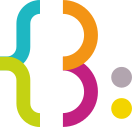 ul. Szkolna 205-085 Kampinoswww.biblioteka-kampinos.plbpgkampinos@gmail.comZałącznik nr 2 FORMULARZ ODBIORU NAGRODY W KATEGORII……………………………………Klauzula Informacyjna Mając na uwadze przepisy wynikające z art. 13 Rozporządzenia Parlamentu Europejskiego i Rady (UE) 2016/679 w sprawie ochrony osób fizycznych w związku z przetwarzaniem danych osobowych i w sprawie swobodnego przepływu takich danych (dalej RODO), informujemy Pana/Panią, że: Administratorem danych osobowych jest Biblioteka Publiczna Gminy Kampinos, nr tel. 22 725 01 49, e-mail:bpgkampinos@gmail.com, zwana dalej Biblioteką; dane kontaktowe do Inspektora Ochrony Danych: Piotr Przygoda, biuro@adwokatprzygoda.plCele i podstawy przetwarzania. Państwa dane osobowe będziemy przetwarzać w celu przeprowadzenia Konkursu Plastycznego „Mój wymarzony Dzień Dziecka”, który odbędzie się w oparciu o udzieloną przez Panią/Pana zgodę (art. 6 ust 1 lit a RODO); Odbiorcy danych osobowych. Odbiorcami Pani/Pana niektórych danych osobowych będą następujące kategorie podmiotów: a. podmioty, z którymi Administrator współpracuje bezpośrednio lub pośrednio w związku z świadczonymi usługami w zakresie niezbędnym do prawidłowej realizacji działań z przeprowadzeniem Konkursu. Podkreślamy, że Administrator udostępnia Pani/Pana dane osobowe wyłącznie w zakresie i dla celów związanych z Konkursem; b. podmioty współpracujące z Administratorem dla potrzeb należytego funkcjonowania, jak również świadczenia usług lub wykonania umów, dotyczy to przede wszystkim dostawców usług technicznych takich jak firmy telekomunikacyjne, hostingowe, właściciele serwerów i przestrzeni, w których przechowywane są dane osobowe, które przetwarza Biblioteka); Okres przechowywania danych. Pani/Pana dane osobowe przechowywane będą przez okres 3 miesięcy od daty zakończenia przyjmowania zgłoszeń uczestników do Konkursu, którzy nie zostali nagrodzeni, a w przypadku nagrodzonych uczestników będą one archiwizowane przez okres 15 lat. Dane osobowe będą przechowywane z zachowaniem niezbędnych środków technicznych i organizacyjnych umożliwiających odpowiednie ich zabezpieczenie w celu ochrony Pani/Pana praw i wolności. Prawa osób, których dane dotyczą Na podstawie RODO przysługuje Pani/Panu: a. prawo dostępu do swoich danych oraz otrzymania ich kopii; b. prawo do sprostowania (poprawiania) swoich danych; c. prawo do usunięcia danych osobowych, w sytuacji, gdy przetwarzanie danych nie następuje w celu wywiązania się z obowiązku wynikającego z przepisu prawa lub w ramach sprawowania władzy publicznej; d. prawo do ograniczenia przetwarzania danych; e. prawo do wniesienia sprzeciwu; f. prawo do przenoszenia danych; g. prawo do cofnięcia zgody na przetwarzanie danych osobowych wyrażonej na podstawie art. 6 ust 1 lit a RODO; h. prawo do wniesienia skargi do Prezes UODO (na adres Urzędu Ochrony Danych Osobowych, ul. Stawki 2, 00 -193 Warszawa). Podanie danych osobowych jest dobrowolne i stanowi warunek udziału w Konkursie.NagrodaImię i nazwiskoPotwierdzenie odbioru nagrody oraz zapoznania się z niżej wymienioną Klauzulą Informacyjną (czytelny podpis)Nagroda za zajęcie I miejsca Nagroda za zajęcie II miejsca Nagroda za zajęcie III miejsca